ПРИЈЕДЛОГ:                           Стефана Немање број 14, Источно Сарајево тел: 057/342-732 факс 057/342-630Број: 01-013-32 /21Датум: 24.05.2021.године	На основу члана 28. став 2. алинеја 1. и  86. тачка 1. Пословника о раду Скупштине града Источно Сарајево (''Службене новине града Источно Сарајево'', број 20/17), предсједник Скупштине града Источно Сарајево сазива:                                                            I  РЕДОВНУ СЈЕДНИЦУ     СКУПШТИНЕ ГРАДА ИСТОЧНО САРАЈЕВОкоја ће се одржати  24. маја 2021. године са почетком у  10,00 часова у скупштинској сали града Источно Сарајево.За сједницу предлажем следећи:                                                                     Д Н Е В Н И   Р Е Д1. Записник са Конститутивне сједнице Скупштине Града Источно Сарајево,2. Одлука о именовању чланова Радних тијела Скупштине Града Источно Сарајево:           а) Мандатно-имунитетска комисија,           б) Комисија за буџет и финансије,           в) Комисија за прописе,           г) Комисија за награде и признања,           д) Комисија за вјерска питања,           ђ) Комисија за равноправност полова,           е) Комисија за младе,           ж)Комисија за науку и научно-истраживачку дјелатност,           з) Комисија за избор секретара,           и) Комисија за праћење стања у области заштите животне средине на подручју               града Источно Сарајево,           ј)  Савјет за културу,           к) Савјет за спорт,           л) Одбор за регионалну и међународну сарадњу,           љ) Одбор за друштвени надзор и представке,           м) Етички одбор.3. Информација о стању у области водоснабдијевања и канализационе инфраструктуре на подручју     Града Источно Сарајево за 2020. годину4. а)Информација о стању примарне здравствене заштите на подручју града Источно Сарајево       за 2020. годину    б)Информација о стању секундарне и терцијарне здравствене заштите на подручју града        Источно Сарајево за 2020. годину5. Информација о реализацији плана изградње и реконструкције регионалних, магистралних    и локалних путева на подручја Града за 2020. годину6. Информација о раду Пореске управе Републике Српске ( подручни центар Источно Сарајево ) 7. Извјештај о раду и финансијском пословању невладиних организација које се финансирају из     буџета града Источно Сарајево за 2020.годину 8. Одлука о поништењу одлуке број: 01-013-55.14/20 од 8.12.2020.године9. Одлука о разрјешењу дужности начелника Одјељења за привреду и друштвене дјелатности     Градске управе Града Источно Сарајево10. Одлука о градским административним таксама11. Одлука о усвајању Извјештаја о извршењу буџета Града Источно Сарајево за период       од 1.1.-31.12.2020. године 12. Одлука о нацрту ребаланса буџета Града Источно Сарајево за 2021. годину13. Одлука о утвђивању критеријума за избор и именовање секретара Скупштине Града Источно       Сарајево14. Одлука о расписивању конкурса за избор и именовање секретара Скупштине Града Источно       Сарајево15. Одлука о разрјешењу в.д. директора ЈП „Градска радио-телевизија“ д.о.о Источно Сарајево16. Одлука о именовању в.д. директора ЈП „Градска радио-телевизија“ д.о.о. Источно Сарајево17. Одлука о разрјешењу в.д.чланова Надзорног одбора ЈП „ Градска радио-телевизија“ д.о.о      Источно Сарајево18. Одлука о именовању в.д. чланова Надзорног одбора ЈП „Градска радио-телевизија“ д.о.о      Источнно Сарајево19. Одборничка питања.Молимо Вас да присуствујете сједници.                                                                                                                        П Р Е Д С Ј Е Д Н И К                              Др Бранко КороманРЕПУБЛИКА СРПСКАГРАД ИСТОЧНО САРАЈЕВОСКУПШТИНА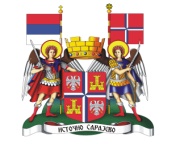 REPUBLIC OF SRPSKACITY OF EASТ SARAJEVOCITY COUNCIL